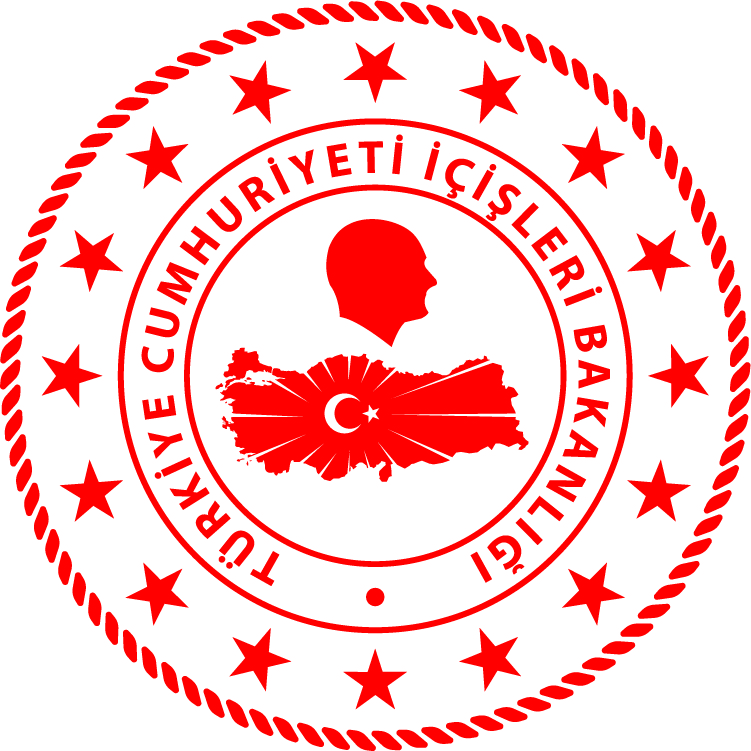 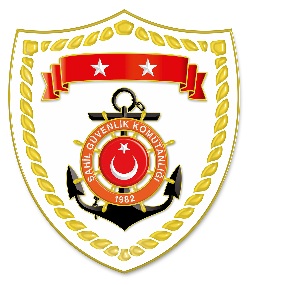 Ege BölgesiS.
NoTARİHMEVKİ VE ZAMANKURTARILAN SAYISIKURTARILAN/YEDEKLENEN TEKNE SAYISIAÇIKLAMA126 Kasım 2020İZMİR/Çeşme13.282-Ulusoy Limanı önlerinde içerisinde 2 şahıs bulunan ahşap teknenin alabora olduğu ve bahse konu şahısların kendi imkânlarıyla karadan ulaşım olmayan bir sahile çıkarak yardım talebinde bulunduğu bilgisinin alınması üzerine 2 şahıs sahilden alınarak Çeşme Marina’ya intikal ettirilmiştir. Tekne ise olay mahallinde batmıştır.